Elah Ghaneza S. Recla2nd St. Beside Old GSIS, Alviola Village Butuan City, Agusan del Norte 8600Philippines+639652266419    0063-85-8170863   whitehale1016@gmail.com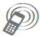 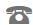 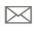 Committed and motivated freelance transcriptionist and translator with more than 5 years of experience in the field of transcription and translation services eager to bring excellent results to a growing company in need of top-level support. Strong work ethic, professional demeanor and great initiative. Proficient at quickly learning new procedures as well as excellent organization, communication and relationship-building skills.Work Experience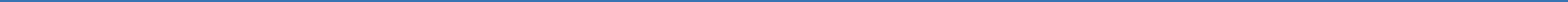 EducationTechnical and Personal skillsLanguages: Proficient in Bisaya－Cebuano (Native Language), Tagalog and Filipino (Native Language), English (L2)Software Skills: Knowledgeable in Microsoft Applications (Word, Excel, Powerpoint), WPS Office Software (Kingsoft Writer, Spreadsheet), Google Chrome, Internet Explorer, Mozilla Firefox, CAT Tool: SmartCAT, Smartling, SDL Trados Studio, XTM, OmegaT, Memsource, MemoQ, MateCAT, Transcription Tool: Express Scribe, FTW Transcriber, Transcribe ReferencesAvailable on request.Braahmam International LimitedJune 2022-present-translated English to Tagalog/Cebuano medical documents-provided English to Cebuano review of healthcare files-translated English to Cebuano TikTok app-provided English to Cebuano proofreading of translated filesGoTransparentOctober 2021-present-translated English to Tagalog/Filipino documents-provided LQA/QA for English to Tagalog translated files-translated English to Cebuano documents-provided LQA/QA for English to Cebuano translated files-provided English to Tagalog proofreading of translated files-provided English to Cebuano proofreading of translated files-provided English to Tagalog editing of translated files-provided English to Cebuano editing of translated files-translated English to Tagalog/Filipino UI strings-translated English to Cebuano UI strings-provided MTPE for game app projectASAPTransAugust 2021-present-translated English to Tagalog/Filipino Life Sciences documents-provided English to Tagalog proofreading of translated subtitling files-translated English to Tagalog Maternal and Child Care ManualWebcertainAugust 2021-present-provided English to Tagalog/Filipino website translation-provided English to Tagalog IG Ads On FB Reengagement Translation DocTridIndiaJuly 2021-present-translated English to Tagalog/Filipino Life Sciences documents-translated English to Tagalog/Filipino COVID-19 documents-provided English to Tagalog proofreading of translated documentsMK TranslationsJuly 2021-present-translated English to Tagalog/Filipino Trading documents-translated English to Tagalog/Filipino UI stringsExperTransJuly 2021-present-provided English to Tagalog review for subtitling files-provided MTPE for colloquial and literary project-provided review for English to Cebuano translated stringsWord Art Content and TranslationsJuly 2021-present-provided QA for English to Tagalog Quick Pay documents Transfective Translations ServicesJuly 2021-present-translated English to Tagalog/Filipino Life Sciences documents-translated English to Cebuano marketing documents-provided English to Tagalog proofreading of translated documents-provided review for English to Cebuano translated stringsEast African Language SolutionsMay 2021-present-translated English to Tagalog/Filipino Life Sciences documents-provided Filipino to English backtranslationGulf LocalizeMarch 2021-present-translated English to Tagalog/Filipino Life Sciences documents-translated English to Tagalog/Filipino COVID-19 documents-translated English to Tagalog/Filipino Travel & Tours documents52 La Ilah Ila AllahMarch 2021-present-provided English to Tagalog translation of medical documents -provided English to Tagalog translation of pharmacological documents -provided English to Tagalog translation of Gaming (video, mobile, pc) documents -provided English to Tagalog translation of Gaming (video, mobile, pc) Powerpoint presentation -provided proofreading of documents (medical, pharmacological, religious, marketing)-provided editing and reviewing of documents (medical, pharmacological, religious, marketing, mobile gaming)-transcribed Tagalog-English vlog for product review and market researchDr.LocalizeMarch 2021-present-translated English to Tagalog/Filipino Life Sciences documents-provided QA for English to Tagalog translated files-translated English to Tagalog Anti-bribery & Corruption documents-provided review for English to Tagalog translated filesPropio LS LCC March 2021-present-provided English to Tagalog proofreading of website languageFocus InterpretingDecember 2020-presentEnglish, Filipino/Tagalog translator and proofreader-translated English to Tagalog/Filipino documents-provided English to Tagalog proofreading of VBM Ballot Instruction String-provided English to Filipino/Tagalog proofreading of County Board of Sups Redistricting ALLANG INCDecember 2020-March 2022English, Filipino/Tagalog translator  -translated English to Tagalog/Filipino marketing documents-provided English to Tagalog proofreading of marketing documents-provided English to Filipino/Tagalog editing of documentation servicesTrip.comAugust 2020-August 2021English, Filipino/Tagalog translator and proofreader-translated English to Tagalog/Filipino technical documents-translated English to Tagalog/Filipino marketing documents-provided English to Filipino/Tagalog editing of documentation servicesNVLS International SLApril 2020- April 2021English, Filipino/Tagalog translator and proofreader-translated English to Tagalog/Filipino medical documents-provided English to Tagalog proofreading of medical documentsChristian Holy City ChurchJanuary 2020- January 2022English, Filipino/Tagalog translator and proofreader-provided linguistic services (Evaluation)-provided English to Filipino/Tagalog editing of documentation services-provided English to Filipino/Tagalog proofreading of documentation services-provided English to Filipino/Tagalog translation of documentation servicesFreelance Translation2014–presentFreelance translator-translated Tagalog/Filipino audios into English-translated English to Tagalog excel documents-translated English to Tagalog Fundamentals of Nursing checklist/manual -translated English to Tagalog/Filipino Public Health Nursing-translated Bisaya/Cebuano audios into English-translated English to Cebuano documentsFreelance Transcription2014–presentFreelance transcriber-transcribed English one-on-one interviews for medical and market research-transcribed English focused group discussions for market research-transcribed English-Tagalog one-on-one interviews for medical and market research-transcribed English-Tagalog focused group discussions for market research-transcribed Cebuano one-on-one interviews-transcribed Cebuano focused group discussions-transcribed Tagalog/Filipino interviews for graduate students-transcribed Tagalog/Filipino interviews for undergraduate thesis-transcribed Tagalog/Filipino-English interviews for market researchPhilippine Survey Research CenterCebuano, Tagalog translator and transcriber2014–2018-transcribed Cebuano focused group discussions for market research-transcribed Cebuano one-on-one interview for market research-transcribed English interviews for market research-transcribed Tagalog/Filipino focused group discussions for market research-transcribed Tagalog/Filipino one-on-one interviews for market research-translated Cebuano audios into Tagalog/Filipino-translated Cebuano transcripts into Tagalog/FilipinoMindanao Sanitarium and Hospital College of Medical Arts Foundation Inc.Iligan City-Bachelor of Science in NursingAgusan National High School - Science and Technology Oriented High SchoolButuan City-Graduated with honors